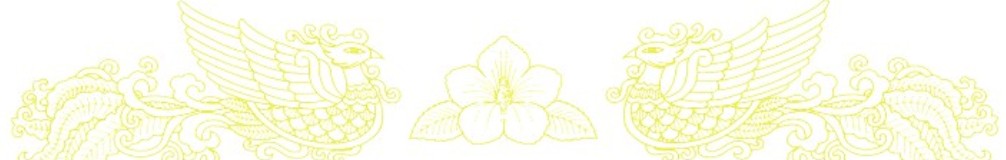                          March 18th, 2009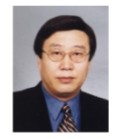 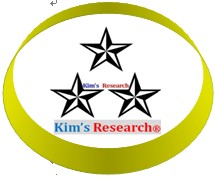 ★♥♣♠Brian S.W Kim♠♥♣★Date of Birth: August 5th, 1954Permanent Address# 460, Munrae-dong, Young deung po-ku, , R.O.KPresent Address202-ho, 232-2, Hyosung 1-dong, Kyeyang-ku, Incheon, R.O.KCareer ObjectiveTo obtain a challenging position that will allow for growth and a chance to use and contribute my education and job experienceExperienceOctober, 2002 – July, 2008 Kim’s Research CEOEstablished a research company called Kim’s Research and assisted Kim & Chang, one of the biggest Law firms in  by conducting investigation of trade marks and their markets when requiredMay, 1990 – August, 2001 ifpi Korea General ManagerWorked to protect the music industry’s rights by covering a number of areas, including;.  Anti-piracy enforcement.  Providing information of the music market situation as well as its investigation.  Promoting national legislation and international conventionsAugust, 1985 – December, 1990 Pop Music JournalistContributed articles on pop music to weekly and monthly magazines such as “TV Guide” and “Music World”March, 1983 – July, 1985 Oasis Records WEA Label ManagerAssisted regional director by selecting new album releasesMay, 1978 – February, 1983 English Teacher and InstructorLectured English Grammar and Conversation to studentsEducationMarch, 1973 – February, 1980 So Gang UniversityMajored in English literatureMarch, 1975 – December, 1977 Military ServiceWorked for the ArmyLanguage    Fluent in English (Spoken as well as Written)Reference    Available upon requestI hereby clarify that the above statement is correct and true, according to my past career and experience.Sincerely yours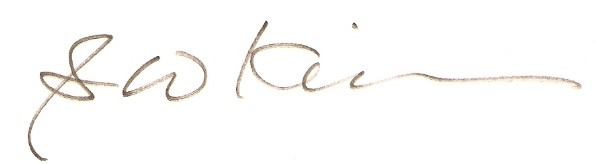 ___________Brian S.W Kim (金 世 元)☎ Contact : Mobile: 011-342-2542  e-mail  brianswkim0@gmail.com                                      swkim1954@ymail.com                                      brianswkim0@hotmail.com 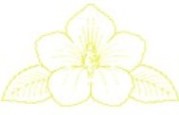 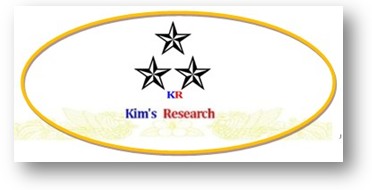 